Great Southern Sky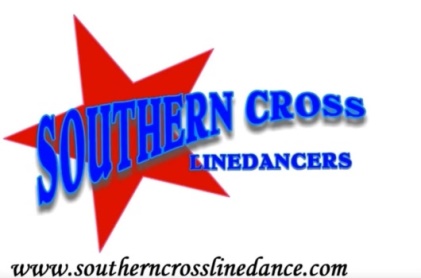 Choreographed by Mark SimpkinMusic:Southern Sky; Shannon Noll4.06mins    BPM: 122   64 Counts 2 Walls, Intermediate Line DanceDance starts on vocals after the 32 counts instrumental intro2 tags, 2 Restarts       Version 1#Tag 1: At the end of wall 1, (6.00)##Tag 2: At the end of wall 2 (12.00) www.southerncrosslinedance.com  Mark Simpkin 0418 440402	
S1:, SIDE, BEHIND, 1/4 R, ROCK, RECOVER, COASTER STEP, 1/2 PIVOT, FWD RS1:, SIDE, BEHIND, 1/4 R, ROCK, RECOVER, COASTER STEP, 1/2 PIVOT, FWD R1,2, &, 3,4Step R to R side, Step L behind R, 1/4 R forward, Rock L forward , Recover R, (3.00)5&6,7, 8Step L back ,Step R beside L, Step L Fwd (coaster step), 1/2 R pivot, Step L forward (9.00)S2:, BACK, CROSS, BACK, DRAG,  BALL  CROSS, RECOVER, 1/4L, FWD RS2:, BACK, CROSS, BACK, DRAG,  BALL  CROSS, RECOVER, 1/4L, FWD R1,2, &, Big step R back  drag L,  Cross L over R, Step R back,  3, 4, &Big step back L to L diagonal,  Drag  R tog , Ball step R beside L, 5, 6, 7, 8Cross L over R, Recover R, 1/4 L forward, Step R forward (6.00)S3:, SIDE, RECOVER, SWITCH, SIDE, RECOVER, BEHIND, SIDE, CROSS, SIDE, CROSS, SIDES3:, SIDE, RECOVER, SWITCH, SIDE, RECOVER, BEHIND, SIDE, CROSS, SIDE, CROSS, SIDE1,2, &, 3, 4, Step L to L side, Recover R, Step L beside R, Step R to R side, Recover L5&6,&,7, 8Step R behind L, Step L to L side, Cross R over L, Step L to L side, Cross R over L, Step L to L side S4:, STOMP UP, KICK BALL CROSS, SIDE,  KICK CROSS, STEP, KICK CROSS , STEP, STEP  1/2 R HOOKS4:, STOMP UP, KICK BALL CROSS, SIDE,  KICK CROSS, STEP, KICK CROSS , STEP, STEP  1/2 R HOOK1,2,&3,4Stomp/Touch R  beside L, Kick R  forward, Ball, Cross L, Step R to R side5&6&,7, 8Cross kick L over R, Step L to L side, Cross kick R over L, Step R to R side,  Step L forward, 1/2 R pivot while hooking R foot (12.00)S5:, DOROTHY R, DOROTHY L, HEEL & HEEL, 1/4 MONTEREYS5:, DOROTHY R, DOROTHY L, HEEL & HEEL, 1/4 MONTEREY1,2, &Step R  forward to R diagonal, Lock L slightly behind R, Step R slightly to R side3, 4,&Step L  forward to L diagonal, Lock R slightly behind L, Step L slightly to L side5,&,6,&, 7, 8R heel forward, Step R tog, L heel  forward,  Step L tog, Point R to R side, 1/4 R bringing R beside L taking weight R (Monterey turn) (3.00)S6:, ROCK, RECOVER, SWITCH, STEP FWD R, 1/2 L PIVOT, FULL TURN L, SHUFFLE RLRS6:, ROCK, RECOVER, SWITCH, STEP FWD R, 1/2 L PIVOT, FULL TURN L, SHUFFLE RLR1,2, &3,4Step L forward, Recover R, Step L beside R, Step R forward, 1/2 L pivot5,6,7&8 **make a 1/2 turn L stepping R back, 1/2 L stepping L forward, Shuffle forward RLR (9.00) **1, 2, 3, 4 WALL 5 Add, Step fwd L, 1/4 Pivot R, Cross L over R, Scuff R, RESTART (12.00)S7:, 1/4R, 1/2 R, SIDE, RECOVER, BEHIND, SIDE, CROSS S7:, 1/4R, 1/2 R, SIDE, RECOVER, BEHIND, SIDE, CROSS 1, 2, 3, 4Step L forward, 1/4 R pivot, Step L forward, 1/2 R pivot, (6.00)5, 6, 7, 8 ##Step L to L side, Recover R, Step L behind R Step R to R side, Cross step  L over R ##RESTART HERE ON WALL 3 (6.00)S8:, SIDE, ROCK, BEHIND, SIDE, CROSS, L HEEL, SWITCH,POINT R, SWITCH, L KICK, BALL,TOUCHS8:, SIDE, ROCK, BEHIND, SIDE, CROSS, L HEEL, SWITCH,POINT R, SWITCH, L KICK, BALL,TOUCH1,2,3&4Step R to R side, Recover L, Step R behind L, Step L to L side, Cross step R over L5&6,& 7&8L heel forward, Step L tog,  Point R to R side, Step R beside L, L kick, Step tog L, Touch R1, 2, 3, &,4Rock R to R side, Replace wgt L, R behind, L to L side, Cross R over L5, 6, 7& 8Rock L to L side, Replace wgt  R , L behind, R to R side, Cross L over R1,2,3, &,4Rock R to R side, Replace wgt L, R behind, L to L side, Cross R over L5,6,7, &, 8Rock L to L side, Replace wgt  R , L behind, R to R side, Cross L over R1,2,3&4Step R to R side, Recover L, Step R behind L, Step L to L side, Cross step R over L5&6,& 7&8L heel forward, Step L tog,  Point R to R side, Step R beside L, L kick, Step tog L, Touch R